GREFC STUDENT MINISTRIES RELEASE FORM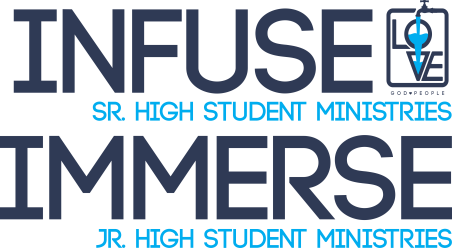 Fall 2020 – Summer 2021Parental ConsentI hereby give permission for my student(s) ___________________________________________ (student name), to attend and participate in any student ministry activities during the period of September 1, 2020 – August 31, 2021.Should it be necessary for my student(s) to return home due to medical reasons, disciplinary action or otherwise, I shall assume all transportation costs and responsibility. I give permission for my student(s) to ride in any vehicle driven by an approved and licensed adult leader while attending and participating in activities sponsored by Grand Rapids Evangelical Free Church.   I agree. 		  I disagree.I give permission for photos and/or videos of my student(s) to be taken and used for GREFC ministries.  This includes printed material as well as online sources like our website and social media sites.  These images will be used for the sole purposes of building up community, group identity, and communication. (If you have questions before agreeing or disagreeing please come talk with us.)   I agree. 		  I disagree.Medical ReleaseIn case of accident or serious illness, I request the church to contact me. If the church is unable to reach me, I authorize them to make whatever arrangements seem necessary. I understand that Grand Rapids Evangelical Free Church does not provide any form of health or accident insurance should any injury occur. I also agree that I will not obligate Grand Rapids Evangelical Free Church staff, paid or volunteer, to pay any medical expenses related to such injury. This form releases Grand Rapids Evangelical Free Church and staff, paid and volunteer, from any liability.Parent / Guardian Name(s) _________________________________________________________________Address ____________________________________________________________________________________City, State, Zip ______________________________________________________________________________Cell Phone (_______)____________________________Alternate Phone (_______)_______________________Health Insurance Company__________________________________________________________________Policy Number ______________________________________________________________________________Alternate Emergency Contact (Name & Phone _______________________________________________Allergies / Health Conditions / Medications to be aware of / Special Needs: Name:__________Note:_______________________________________________________________________Name:__________Note:_______________________________________________________________________Name:__________Note:_______________________________________________________________________I hereby authorize approved adult leaders to administer the following if deemed necessary: 	  Triple Antibiotic Ointment	  Ibuprofen	   TylenolParent Signature: _________________________________________      Date: _______________SPECIAL NOTE FOR PARENTS REGARDING ILLNESSDue to the potential to unintentionally spread disease such as Covid-19, parents will be expected to screen their students, checking them for symptoms, prior to sending them to youth group.  At this time, we are not setting aside time to temp check youth.  Included is helpful guidance regarding symptoms of illness.  This is the same guidance as is currently being used at the schools, and can also be applied to physical participation in youth group.Please do not send students to youth group if they:Have had a positive Covid-19 testHave ONE of the following symptomsCoughShortness of breathDifficulty breathingHave TWO of the follow symptomsFever of 100.4 or higherSore throatChillsNew loss of taste or smellNauseaVomitingDiarrheaHeadacheFatigueCongestion or Runny NoseMuscle or Body AchesHave (or a family member has) been exposed to someone with Covid-19 or they are waiting on the results of a Covid-19 TestPlease feel free to re-join us when:There is no fever for 24 hours (without the use of fever-reducing medicine), andOther symptoms have improved for at least 72 hours, andAt least 10 days have passed since symptoms first appeared.As always, we want to love others well because of the Great God who loves us.  Let’s keep on looking out for both the physical and spiritual interest of others!  We are excited for this year, and can’t wait for what God will in the lives of the students this year – even in and through a season where we are navigating a global pandemic!